To πιο ‘ηχηρό’ adidas running movement ένωσε σχεδόν 1 εκατομμύριο runners ενάντια στην απειλή της θαλάσσιας ρύπανσης από πλαστικόΣχεδόν ένα εκατομμύριο δρομείς σε όλο τον κόσμο συμμετείχαν στο μεγαλύτερο running κίνημα της adidas και της Parley For The Oceans, το “Run For The Oceans 2018”Μέσω της δυναμικής συμμετοχής των runners, η adidas προσέφερε 1 εκατομμύριο δολάρια στο Πρόγραμμα Parley Ocean Plastic50 παγκόσμιες κοινότητες των adidas Runners διοργάνωσαν περισσότερα από 13 running events και πολλαπλές εβδομαδιαίες δραστηριότητες Η δεύτερη ετήσια καμπάνια κατέγραψε τόσα χιλιόμετρα όσα χρειάζεται ένας runner για να ολοκληρώσει το γύρω του κόσμου 300 φορέςΗ adidas γιορτάζει την ολοκλήρωση του “Run For The Oceans 2018”, της παγκόσμιας running πρωτοβουλίας, διάρκειας 4 εβδομάδων, που πραγματοποιήθηκε σε συνεργασία με την Parley For The Οceans ενάντια στη μόλυνση των ωκεανών από πλαστικό, συγκεντρώνοντας $1 εκατομμύριο.Σε όλη τη διάρκεια της καμπάνιας, η adidas κινητοποίησε αθλητές, creators και adidas Runners να συμμετέχουν με τα δικά τους run, να εμπνεύσουν τους followers τους να τρέξουν όσο περισσότερα χιλιόμετρα μπορούν και να καταγράψουν την πρόοδό τους μέσω της εφαρμογής Runtastic και Joyrun. Στο παγκόσμιο αυτό running κίνημα, δρομείς από όλο τον κόσμο κάλυψαν περισσότερα από 12.4 εκατομμύρια χιλιόμετρα αξιοποιώντας τη δύναμη του αθλητισμού για να διαδώσουν το μήνυμα της προστασίας των ωκεανών.Το χρηματικό ποσό που συγκεντρώθηκε κατά τη διάρκεια του Run For The Oceans θα προσφερθεί στο Parley Ocean School το οποίο έχει ως σκοπό να υποστηρίξει και να εκπαιδεύσει την επόμενη γενιά «Ocean Guardians» μέσα από πλούσιες εμπειρίες που θα λάβουν από σχολικές και θαλάσσιες δραστηριότητες. Το πρόγραμμα φέρνει τους νέους πιο κοντά στον υδάτινο κόσμο, ενώ ταυτόχρονα τους προσφέρει τα εργαλεία και την έμπνευση για να προστατεύσουν το μέλλον τους.Περισσότερες από 13 πόλεις σε όλο τον κόσμο φιλοξένησαν τα δικά τους “Run For The Oceans” events, μεταξύ των οποίων η Αθήνα, το Λονδίνο, η Νέα Υόρκη, το Λος Άντζελες, το Παρίσι, η Βαρκελώνη, το Μιλάνο, το Βερολίνο και η Σανγκάη. Μέλη του running community των adidas Runners, από όλο τον κόσμο, συμμετείχαν σε περισσότερα από 200 activations μαζί με αθλητές όπως o Έλληνας Χρυσός Ολυμπιονίκης wind surfer Νικόλας Κακλαμανάκης, ο Βραζιλιάνος ποδοσφαιριστής Ricardo Kaká, ο Γερμανός τερματοφύλακας Marc-André ter Stegen, o θρύλος της κολύμβησης Ian Thorpe, ο κορυφαίος Περουβιανός επαγγελματίας σέρφερ Gabriel Villarán και πολλοί ακόμα ocean ambassadors. Ο Cyrill Gutsch, Ιδρυτής της Parley for the Oceans, αναφέρει: 
«Αρχικά δημιουργήσαμε μικρούς κυματισμούς στην επιφάνεια και στη συνέχεια μεγαλύτερα κύματα. Το Run for the Oceans σχεδόν με ένα εκατομμύριο υποστηρικτές σε όλο τον κόσμο παρουσιάζει τη νέα διάσταση του κινήματος μας ενάντια στο πλαστικό: Τη δημιουργία ενός μεγάλου κύματος αλλαγής»Για το 2018, η adidas παρουσίασε το limited-edition UltraBOOST Parley και το UltraBOOST Parley Deep Ocean Blue, ως μια χειροπιαστή απόδειξη ότι η μόλυνση των ωκεανών από πλαστικό δεν αποτελεί ένα επιφανειακό πρόβλημα, ενώ ως μια από τις κορυφαίες εταιρείες αθλητικών ειδών, θα συνεχίσει να προστατεύει τις θάλασσες για τις επόμενες γενιές. Ανακάλυψε το limited edition UltraBOOST Parley αλλά και το UltraBOOST Parley Deep Ocean Blue online στο adidas.gr/UltraBOOST, στα adidas Stores και σε επιλεγμένα καταστήματα αθλητικών ειδών.Για περισσότερα νέα, μείνε συντονισμένος στη Facebook Page adidas Running και στο επίσημο profile της adidas στο Instagram (@adidasgr).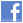 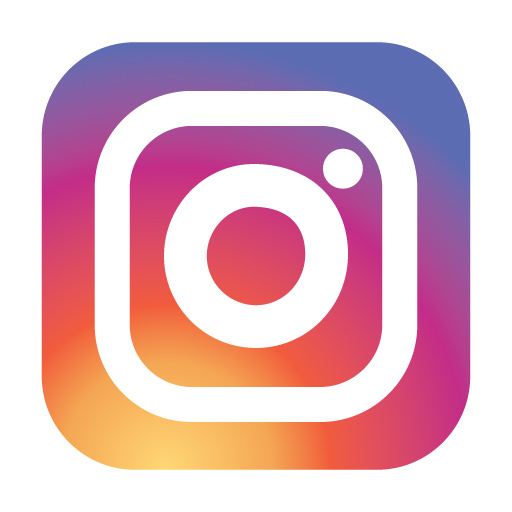 